Журнал видається самоврядним (автономним) дослідницьким ВНЗ "Київський національний економічний університет імені Вадима Гетьмана" з 2014 року та входить до переліку періодичних електронних наукових видань університету.Основною метою видання є сприяння розвитку економічних знань, поширення результатів наукових досліджень, розповсюдження та впровадження наукових досягнень в Україні та інших країнах світу. Журнал призначений для студентів, молодих вчених та фахівців, що цікавляться теоретичними й прикладними проблемами економіки, управління, міжнародних відносин, фінансів, підприємницької діяльності, обліку й аудиту. Журнал відповідає вимогам Державного стандарту України №7157:2010 до електронних видань та входить до переліку наукової періодики Національної бібліотеки України імені В.І.Вернадського (http://nbuv.gov.ua). Після виходу першого випуску, запланована фахова реєстрація видання та входження до науково-метричних баз даних. Наукове видання «Молодіжний економічний дайджест» формується 6 разів на рік за підсумками відбору редакційною колегією кращих статей, що надходять для розміщення на офіційному сайті журналу. Приймаються статті українською, російською або англійською мовою. Вартість публікації – безкоштовно!Редколегією журналу приймаються статті, які тематично відповідають основним рубрикам видання:Проблеми управління: теорія і практикаМіжнародні відносини й глобальна конкурентоспроможністьСучасні фінансові ринки Економіка підприємництва та проблеми розвитку агробізнесуОблік, аудит та консалтингПравове регулювання бізнесуІнтелектуально-інноваційний ресурс розвиткуСтатті у випуск №1/2014 приймаються до 30.04.2014 р. включно. Формування та вихід журналу до 30.05.2014 р.   Для публікації у науковому виданні необхідно надіслати на електронну пошту med@kneu.edu.ua наступні документи: 1. Електронний варіант статті, оформлений відповідно до наведених нижче вимог (дивитись табл. приклад оформлення статті). 2. Скановану рецензію кандидата/доктора наук (за тематикою статті) засвідчену підписом та печаткою установи, в якій він працює. Подають автори без наукового ступеня – студенти, здобувачі, аспіранти (приклад написання рецензії наведено на сайті).3. Відомості про автора (приклад наведено нижче) або заповнити он-лайн заявку довідки про автора на сайті журналу.ВИМОГИ ДО ОФОРМЛЕННЯ СТАТТІСтруктура статті охоплює: зазначення даних про автора, місця роботи або навчання автора, назву статті, індекс УДК (універсальна десяткова класифікація), анотацію, ключові слова, вступ, постановку завдання статті, результати, висновки, список використаних джерел з посиланнями в тексті (див. табл. приклад оформлення статті)До опублікування приймаються наукові праці, які не друкувалися раніше. Матеріали повинні бути представлені українською, російською або англійською мовою. Набір тексту виконується у редакторі MS Word. Аркуш формату А4. Поля – 2 см зі всіх боків. Шрифт Times New Roman, кегель – 14, інтервал –1,5, абзац – 1,0 см. Нумерація сторінок по середині під текстом. Цифровий матеріал подається у таблиці, що має порядковий номер (Таблиця 1. Назва таблиці). Рисунки потрібно згрупувати єдиним графічним об’єктом та пронумерувати (Рис. 1. Назва рисунку). При наборі формул/рисунків/таблиць використовується вмонтований Word редактор.Назва статті друкується великими буквами, жирним шрифтом трьома мовами (українською, російською, англійською). Після назви друкується анотація і ключові слова (12 шрифт) також трьома мовами (див. табл. приклад оформлення статті). В кінці статті, через 2 інтервали вказується використана література. Посилання на літературу в тексті необхідно давати в квадратних дужках, наприклад, [1, с. 18; 2, с. 20-21], де перша цифра вказує порядковий номер джерела в списку літератури, а друга – відповідну сторінку в цьому джерелі; одне джерело (зі сторінкою) відокремлюється від іншого крапкою з комою. Всі статистичні дані та цитати мають бути підкріплені посиланнями на джерела. Назви праць у списку літератури розташовуються в порядку цитування. Після списку літератури вказується дата відправлення статті до редакції. Обсяг статті – 8-12 сторінок (до 25 000 знаків з пробілами). Скорочення слів і словосполучень, окрім загальноприйнятих, не допускається. В назві файлу повинно міститись прізвище автора та 2-3 ключових слова статті (Іваненко_Економічний потенціал України.doc/.docx). ДОВІДКА ПРО АВТОРАМожна заповнити он-лайн на сайті журналу або подати в окремому файлі (Іваненко_Довідка.doc/.docx) наступні дані:  За умови співавторства – надати повні дані (прізвище та ініціали, науковий ступінь, вчене звання, посада) про співавторів у спеціальному полі довідки «співавторство». Вихідні дані журналу: Іваненко А.Б. Економічний потенціал України в умовах сучасної глобалізації/ А. Б. Іваненко // Молодіжний економічний дайджест: електрон. наук. вид. – №1. – К.: ДВНЗ «КНЕУ  ім. В.Гетьмана», 2014. – С. 21-28. КОНТАКТНА ІНФОРМАЦІЯТелефони: (044) 456-24-04, (067) 350-1618 Адреса: м.Київ, проспект Перемоги 54 а, І (головний) корпус КНЕУ, к.136 НСТЕлектронна пошта: med@kneu.edu.uaСайт: http://med.kneu.edu.ua, http://nst.kneu.edu.ua   Редакція може відхилити статтю, якщо:відсутня рецензія та довідка про автора;оформлення статті не відповідає зазначеним вище вимогам;тематика статті не відповідає профілю видання;назва статті не відповідає змісту;стаття написана на низькому науковому рівні;матеріали повністю або частково публікувалась раніше в інших виданнях або подані до розгляду редакціям інших журналів;стаття повністю або частково чужа (автор вчинив плагіат);матеріал має рекламний характер;порушена в статті проблема втратила актуальність.Приклад оформлення статті: А.Б.Іваненко аспірант кафедри міжнародної економіки ДВНЗ «КНЕУ ім. Вадима Гетьмана» [14 шрифт]1¶ЕКОНОМІЧНИЙ ПОТЕНЦІАЛ УКРАЇНИ В УМОВАХ СУЧАСНОЇ ГЛОБАЛІЗАЦІЇ [14 шрифт]1¶УДК 123.456 (індекс Універсальної десяткової класифікації) [14 шрифт]1¶Анотація. (не більше 75 слів, де чітко сформульовано головну ідею статті й обґрунтовано її актуальність) [12 шрифт]Ключові слова: (3-10 слів) [12 шрифт]1¶ЭКОНОМИЧЕСКИЙ ПОТЕНЦИАЛ УКРАИНЫ В УСЛОВИЯХ СОВРЕМЕННОЙ ГЛОБАЛИЗАЦИИАннотация. Ключевые слова: 1¶ECONOMIC POTENTIAL OF UKRAINE IN THE CONTEMPORARY GLOBALIZATION Abstract. Keywords: 2¶Вступ. (постановка проблеми в загальному вигляді і її зв'язок з останніми дослідженнями і публікаціями, а також з важливими науковими і практичними завданнями, з обов'язковими посиланнями в тексті на використану літературу. Автор повинен виділити із загальної проблеми ту частину, яку він досліджує і показати її актуальність).Постановка завдання. (формулювання мети і методів дослідження теми, що розглядається).Результати. (виклад основного матеріалу дослідження з обґрунтуванням одержаних наукових результатів).Висновки. (наукова новизна, теоретичне і практичне значення досліджень, соціально -  економічний ефект, який виникає внаслідок впровадження наукових результатів. Перспективи подальших наукових розробок у цьому напрямку). [14 шрифт]2¶Список використаних джерел:  [14 шрифт]1. 2. 3. 2¶01.03.2014 р. До уваги авторів: Автори несуть повну відповідальність за точність наведених у статті даних. Усі матеріали, що надсилаються для публікації, проходять два рівні рецензування: зовнішній та внутрішній (таємний). До рецензування залучаються авторитетні науковці та практики за фахом статті. Датою подання рукопису вважається день надходження до редакції, у разі доопрацювання – день отримання виправленого тексту. Рішення про публікацію статті приймає редколегія. До назви та тексту можуть бути внесені редакційні правки без узгодження з автором. Рукописи, оформлені без урахування викладених вимог, не розглядаються та не рецензуються.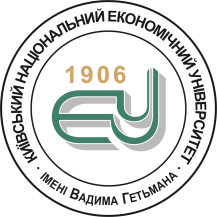 ДЕРЖАВНИЙ ВИЩИЙ НАВЧАЛЬНИЙ ЗАКЛАД«КИЇВСЬКИЙ НАЦІОНАЛЬНИЙ ЕКОНОМІЧНИЙ УНІВЕРСИТЕТІМЕНІ ВАДИМА ГЕТЬМАНА»Наукове студентське товариство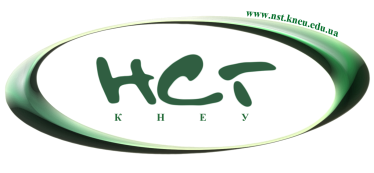 Шановні науковці, викладачі та студенти!Запрошуємо Вас опублікувати результати науковихдосліджень у електронному науковому виданні«Молодіжний економічний дайджест»                      Випуск №1/2014 Прізвище, ім’я, по батькові автораКраїна, містоПовна назва ВНЗ або установи Науковий ступінь, вчене звання, посадаНауковий керівник - прізвище та ініціали, науковий ступінь, вчене звання, посада(для осіб без наукового ступеню)Одноосібно чи співавторствоНазва статтіНазва бажаної рубрики розміщенняКонтактний телефонПосилання на соціальні мережі Fb/VkE-mailЗвідки Ви дізналися про журнал